15.04.2021Temat: I love my family Cele zajęć: - budowanie zainteresowania językiem obcym nowożytnym- śpiewanie i zabawa przy piosence- poszerzenie słownictwa związanego z rodziną - rozumienie oraz używanie w zabawach prostych, poznanych słów i zwrotów - powtórzenie i utrwalenie zwrotów: hi, hello – cześć oraz bye, bye – pa, pa - rozwijanie sprawności manualnej Najpierw przywitajmy się z dzieckiem zwrotem: Hi! – cześć lub Hello!Teraz powtórzmy poznane słownictwo  mummy – mamadaddy – tatababy – dziecko grandma – babciagrandpa – dziadek oraz znajomość piosenki z ostatnich zajęć https://www.youtube.com/watch?v=XqZsoesa55w	Jeśli dziecko opanowało już słownictwo, możemy je poszerzyć, wprowadzając pojęcia: sister – siostra oraz brother – brat.  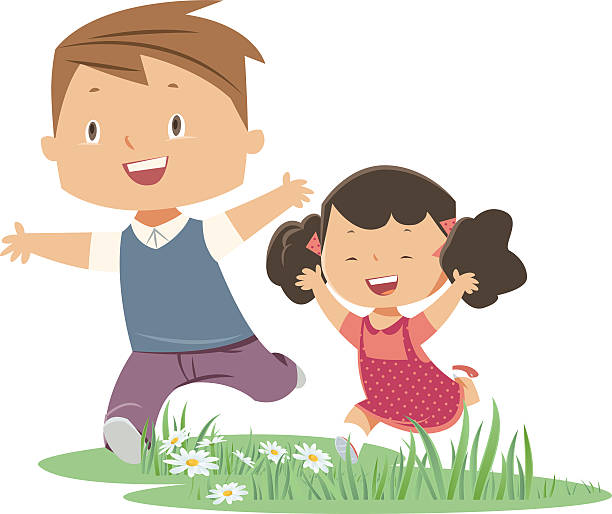 Pobawmy się teraz z dzieckiem w zabawę z klockiem/kamykiem. Jeśli mamymożliwość to wydrukujmy obrazek rodziny. Pytamy dziecko: Where is a mummy? – Gdzie jest mama? Dziecko kładzie klocek czy kamyk na właściwej postaci. Analogicznie robimy z innymi postaciami. 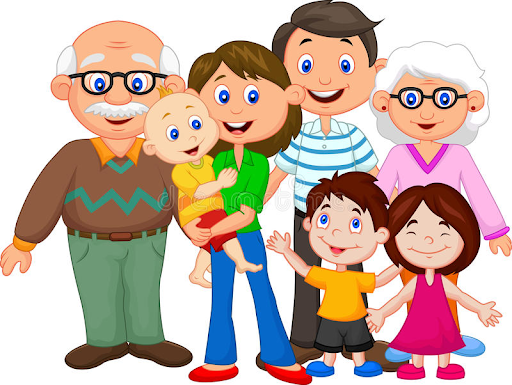 A teraz nauczmy się zwrotu:I love my family  - kocham moją rodzinę.Na zakończenie pokolorujmy rodzinę (zadanie dla chętnych)A zajęcia kończymy zwrotem – Bye, bye – pa, pa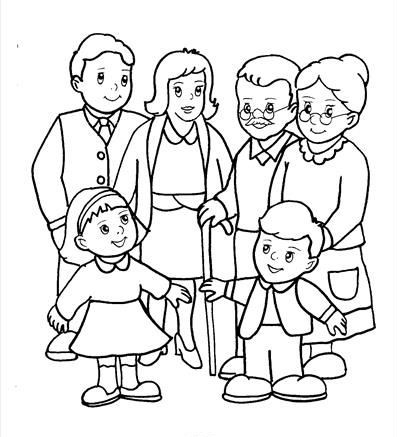 